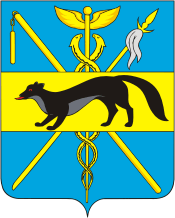 АДМИНИСТРАЦИЯБОГУЧАРСКОГО МУНИЦИПАЛЬНОГО РАЙОНАВОРОНЕЖСКОЙ ОБЛАСТИПОСТАНОВЛЕНИЕот «25» февраля 2019 г. № 107г. БогучарО признании утратившим силу постановления администрации Богучарского муниципального района Воронежской области от 01.07.2015 № 355 «Об утверждении перечня услуг, оказываемых муниципальными казенными учреждениями Богучарского муниципального района, в которых размещается муниципальное задание (заказ), подлежащих включению в реестр муниципальных услуг учреждений Богучарского муниципального района и предоставляемых в электронной форме»В соответствии с Федеральными законами от 06.10.2003 № 131-ФЗ «Об общих принципах организации местного самоуправления в Российской Федерации», от 27.07.2010 № 210-ФЗ «Об организации предоставления государственных и муниципальных услуг», Уставом Богучарского муниципального района, администрация Богучарского муниципального района ПОСТАНОВЛЯЕТ:1. Признать утратившим силу постановление администрации Богучарского муниципального района Воронежской области от 01.07.2015 № 355 «Об утверждении перечня услуг, оказываемых муниципальными казенными учреждениями Богучарского муниципального района, в которых размещается муниципальное задание (заказ), подлежащих включению в реестр муниципальных услуг учреждений Богучарского муниципального района и предоставляемых в электронной форме».2. Контроль за выполнением настоящего постановления возложить на заместителя главы администрации Богучарского муниципального района – руководителя аппарата администрации муниципального района Самодурову Н.А..Глава Богучарского муниципального районаВ.В. Кузнецов